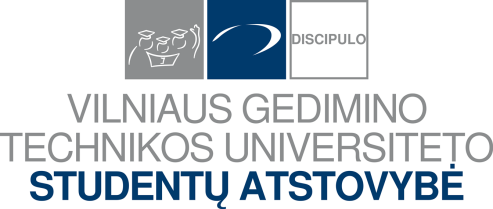 VILNIAUS GEDIMINO TECHNIKOS UNIVERSITETO STUDENTŲ ATSTOVYBĖSVERSLO VADYBOS FAKULTETESUSIRINKIMO PROTOKOLAS2021 m. Birželio 4d., 14:10 h.„Zoom“ platforma.POSĖDŽIO PIRMININKAS: Ieva GudinaitėPOSĖDŽIO SEKRETORĖ:Agnė ČereškaitėDALYVIŲ SĄRAŠAS:Gabrielė ŽelnytėGreta ŠukytėKarolis CemnickasKarolina KardokaitėViktorija KirdaitėLukas BučysRoberta VoinilaitėEnrika JauraitėDIENOTVARKĖ: Dekanato informacija; Susitikimas su kita SA; Pavasario mokymai; Renginys, kurį organizuoja pirmakursiai; GetWet‘as; Fuksų stovykla; Kuratoriai; Aktyviausio nario rinkimai;  Kahoot‘as; Einamieji klausimai: Vicė; HR; Rinkodara; Sark; RsV.DEKANATO INFORMACIJA:Kadangi laisvėja karantinas ir galimai kitą savaitę jis dar labiau laisvės, administracijos darbuotojai turėtų dirbti universitete visą dieną. Katedros vedėjos taip pat turėtų dirbti iš universiteto patalpų.Žada prijungti antrakursius prie pirmakursių įvadinės savaitės.Kamilė pristatė integracinės savaitės programą. Koordinatoriai buvo susitikę ir bando kažką naujo pasiūlyti.Milena pranešė, kad bus susitikimas su seniūnais (į jį kviečiama ir SA) 14d. 13:45. Jo metu bus aptariami dėstytojų pasikeitimai dėstyme.SVARSTOMA: Susirinkimai vasarą. Ieva siūlo jau kitą susitikimą organizuoti gyvai (vieta dar būtų patikslinta) 17 dieną, bei laiką ankstinti.NUTARTA: Dėl šių pakeitimų yra balsuojama atstovybės Facebook grupėje.SVARSTOMA: Protokolavimas. Jame trūksta konkretumo, tikslumo kur, kada, kas vyskta, informacija prasta.NUTARTA: Karolina pamokys ir padės kitiems protokoluojantiems nariams.SVARSTOMA: Pavasario mokymaiNUTARTA: Gijas kažką yra jau pagalvojęs. Agnė sukurs chatą viskam aptarti su Ieva ir Gijum.SVARSTOMA: Pirmakursių renginysNUTARTA: Trečia grupė vis dar nieko nepateikė. SVARSTOMA: GetWetNUTARTA: Pateiktos tik trys idėjos. Visi turi pateikti savo idėjas iki sekmadienio. Tik kai visi jas pateiks, jos visos bus pristatytos.SVARSTOMA: Fuksų stovyklaNUTARTA: Išrinkti joje dalyvauti kaip vadovai bus tik 7 žmonės. Žmonės atrenkami yra pagal susirinkimų lankomumą bei aktyvumą.SVARSTOMA: KuratoriaiNUTARTA: Užsiregistravo 9 žmonės. Karolina siūlo apie galimybę tapti kuratoriumi Instagram‘e.SVARSTOMA: Ateities perspektyvosNUTARTA: Kadangi ne visi drįsta prisipažinti ar parašyti, jog nori būti kuratoriumi, tam sukurta apklausa.SVARSTOMA: Aktyviausias gegužės mėnesio narysNUTARTA: Išrinkta Agnė ČereškaitėEINAMIEJI KLAUSIMAI:Lukas siūlo duoti fuksams siūlyti logistikos įmonėms darbo pasiūlymų reklamą.Karolina: tesim motyvacinius postus Instagram ‘e. Pradėsime daryt „3 faktai apie save“ nuo kitos savaitės. Laukite žinutės apie tai iš Povilo arba Augustės. Taip svarstoma gal paskelbti kokį konkursą.